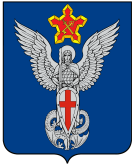 Ерзовская городская ДумаГородищенского муниципального районаВолгоградской области403010, Волгоградская область, Городищенский район, р.п. Ерзовка, ул. Мелиоративная 2,      тел. (84468) 4-78-78 тел/факс: (84468) 4-79-15РЕШЕНИЕот 24 июня 2022 года                             № 7/10О рассмотрении заявления гр. Идрисова А.Н.       Рассмотрев заявление гр. Идрисова А.Н. по факту систематического неисполнения главой Ерзовского городского поселения Зубанковым Сергеем Викторовичем своих прямых обязанностей, Ерзовская городская Дума:РЕШИЛА:Фактов систематического неисполнения главой Ерзовского городского поселения Зубанковым Сергеем Викторовичем своих прямых обязанностей не выявлено. Председатель Ерзовской городской Думы                                                                                           Т.В. МакаренковаИ.о. главы Ерзовского городского поселения                                                                                   В.Е. Поляничко 